Fragebogen Blog Post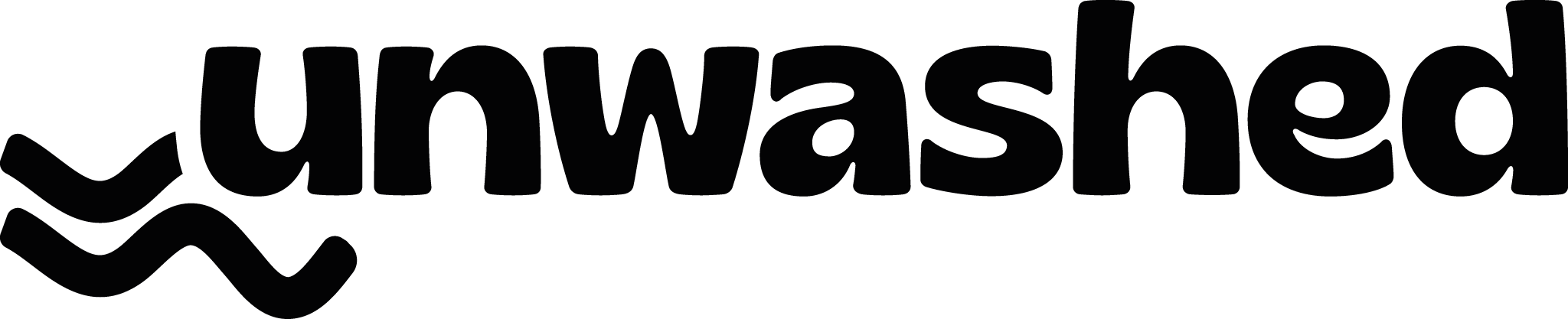 Die folgenden Fragen helfen dir, einen Blog Post zu verfassen, der auf Google gut rankt und deine Zielgruppe begeistert. Außerdem geht das Schreiben mit einem guten Briefing leichter. Du tust dir trotzdem schwer? Lies unsere 27-Schritte-Anleitung für SEO-Texte oder lass deine SEO-Texte von uns verfassen.ProjektrahmenWie viele Blog Posts brauchst du (einmalig / im Monat)?In welchem Zeitraum möchtest du das Projekt angehen?Wer arbeitet an den Blog Posts mit (Grafiker*in; Webdesigner*in)?Ziele & ErfolgeWas ist das Ziel des Projekts?Welchen Schritt sollen die Leser*innen am Ende des Blog Posts gehen?Wie misst du die Erfolge des Projekts?Hast du bereits Blog Posts veröffentlicht? Wenn ja, welche funktionieren gut und welche nicht?Legst du Wert auf Suchmaschinenoptimierung (SEO)?Beschreibe den Verkaufstrichter vom ersten Kundenkontakt bis zum Kauf deines Angebots (und darüber hinaus – gibt es Upselling?).Wie bist du auf das Thema des Blog Posts gekommen? Steht eine Content-Strategie dahinter?ThemaBeschreibe das Thema so genau wie möglich. Jede Information hilft.Gibt es Blog Posts der Konkurrenz zu diesem Thema? Wenn ja, verlinke sie gerne.Wie soll sich dein Blog Post von denen der Konkurrenz unterscheiden? Gibt es eine einzigartige Perspektive?Was ist das EINE Fazit, das Leser*innen zum Schluss im Kopf behalten sollen?Gibt es interessante Anekdoten zu diesem Thema, die du bereits selbst erlebt hast?Gibt es Erfolgsgeschichten von Kund*innen?ZielgruppeWer ist deine Zielgruppe? Beschreibe sie so genau wie möglich.Welche Probleme hat deine Zielgruppe (und wie löst der Blog Post sie)?Welche zum Thema passenden Fragen stellt dir deine Zielgruppe häufig?UnternehmenErzähle etwas über die Geschichte deines Unternehmens.Erzähle auch etwas über dich und dein Team.Hat dein Unternehmen eine Vision, Mission, einen Antrieb?Über welche Expertise / Autorität verfügen du / dein Unternehmen (Erfahrung, Auszeichnungen, Zertifikate)?AbschlussFallen dir weitere wichtige Dinge ein?Welche Grafiken musst du erstellen (lassen)?Was musst du noch klären, bevor du mit dem Schreiben beginnst?